KАРАР                                                                ПОСТАНОВЛЕНИЕОб отмене постановления от 16 февраля 2015 года №3 «О создании учебно-консультационного пункта по гражданской обороне и чрезвычайным, ситуациям, в сельском поселении  Мраковский сельсовет муниципального района Гафурийский район Республики Башкортостан»        1. Отменить постановление администрации сельского поселения  Мраковский сельсовет муниципального района Гафурийский район Республики Башкортостан от 16 февраля 2015 года №3 «О создании учебно-консультационного пункта по гражданской обороне и чрезвычайным, ситуациям, в сельском поселении  Мраковский сельсовет муниципального района Гафурийский район Республики Башкортостан»2. Контроль за исполнением настоящего постановления  оставляю за собой.Глава администрации сельского поселения Мраковский сельсовет муниципального района Гафурийский район Республики Башкортостан                                                           С.С.Ярмухаметов«04» апрель  2018й.№ 8«04» апреля 2018г.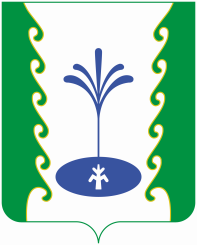 